Obec Babice , Babice 65, 785 01 Šternberk IČ: 00635260, tel.: 585 014 875, 585 000 265, www.obecbabice.cz,e-mail: ou@obecbabice.cz, ID: qkqbtysMimořádná opatření – Usnesení č.01/2020 krizového štábu obce Babice Z důvodu prevence proti šíření koronaviru COVID – 19 se s účinností od 16.3.2020 od 12:00 hod. zakazuje vstup do budovy obecního úřadu Babice osobám, u nichž se již projevují příznaky podobné chřipce, a to horečka, kašel, dýchací potíže, bolest svalů, únava. Ostatní občany velmi žádáme, aby zvážili osobní návštěvu obecního úřadu Babice, pokud to není nezbytně nutné. Všechny Vaše požadavky vyřídíme telefonicky nebo e-mailem. Obec Babice nebude od 16.3.2020 do odvolání z hygienických a preventivních důvodů přijímat platby v hotovosti za místní a jiné poplatky. Poplatky za odpady a psy nadále můžete zasílat převodním příkazem na účet obce                                          č. 1823405329/0800.Úřední hodiny OÚ Babice: Pondělí 13:00 – 16:00 hod.     Středa 8:00 – 12:00 hod.Žádáme občany obce k omezení návštěv na městských úřadech. Děkujeme za pochopení.Veškeré pokyny a důležité informace najdete na webových stránkách obce www.obecbabice.czKontakty na členy krizového štábu obce:Dana Haasová, starostka obce, tel. 732 173 067, email: starosta@obecbabice.czBc. Miroslav Metlík, místostarosta obce, velitel JSDH Babice, tel. 777 082 303, email. mepcomp@mepcomp.comPavel Drábek, člen zastupitelstva obce, tel. 602 520 077, email: drabek7@seznam.czKontakty na pracovnice obecního úřadu:účetní obce Schneiderová Petra, tel. 585 000 265, email: ucetni@obecbabice.czadministrativní pracovník Zdražilová Ladislava, tel. 585 014 875, email: ou@obecbabice.czSLUŽBA PRO SENIORYSeniorům a všem starším osobám bez možnosti zajištění základních potravin a dalších potřeb   ve dnech od 16. 3. 2020 do odvolání nabízíme možnost OBJEDNÁNÍ A DONÁŠKU NÁKUPU do místa bydliště. Objednávku lze učinit telefonicky na telefonních číslech členů krizového štábu.V Babicích 16.3.2020							Dana Haasová v.r.starostka obce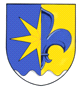 